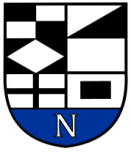 NERINGOS SAVIVALDYBĖS TARYBOSŠVIETIMO, KULTŪROS, SPORTO, SOCIALINĖS APSAUGOS, SVEIKATOS IR KURORTO REIKALŲ KOMITETOPOSĖDŽIO PROTOKOLAS2023-09-21 Nr. T-34NeringaPosėdis vyko: 9.00 val. – 11.15 val. Posėdžio pirmininkas – Vaidas Venckus, Neringos savivaldybės tarybos Švietimo, kultūros, sporto, socialinės apsaugos, sveikatos ir kurorto reikalų komiteto pirmininkas.Posėdžio sekretorė – Ignė Kriščiūnaitė, Neringos savivaldybės tarybos posėdžių sekretorė. Posėdyje dalyvavo komiteto nariai: Ieva Venslauskienė (vėlavo), Ernestas Zinkevičius, Justina Kupčinskaitė-Lukauskienė, Aušra Mikalauskienė, Laurynas Vainutis, Marius Malinskas, Zigmantas Raudys, Agnė Jenčauskienė.Posėdyje taip pat dalyvavo: Neringos savivaldybės meras Darius Jasaitis, Neringos savivaldybės vicemeras Narūnas Lendraitis, Neringos savivaldybės administracijos direktorius Egidijus Šakalys, Neringos savivaldybės administracijos Biudžeto ir turto valdymo skyriaus vedėja Janina Kobozeva, Neringos savivaldybės administracijos Socialinės paramos skyriaus vyr. specialistė Sandra Dargienė,  Neringos savivaldybės administracijos Miesto tvarkymo ir statybų skyriaus vyr. specialistė (ekologė) Renata Jakienė, Neringos savivaldybės administracijos vyr. specialistė (jaunimo reikalų koordinatorė) Žydrūnė Janauskienė, Neringos savivaldybės administracijos Švietimo skyriaus vyr. specialistė Sigita Vaitkevičienė, Neringos savivaldybės administracijos Švietimo skyriaus vyr. specialistas Mantas Tomaševičius, Neringos savivaldybės administracijos Kultūros skyriaus vyr. specialistė Diana Liutkutė, Neringos savivaldybės Viktoro Miliūno viešosios bibliotekos direktorė Dalia Greičiutė, Nidos KTIC „Agila“ direktorė Edita Lubickaitė. DARBOTVARKĖ:Dėl komiteto darbotvarkės patvirtinimo.Dėl 2023 m. Neringos savivaldybės biudžeto pakeitimo. (Janina Kobozeva)Dėl Neringos savivaldybės leidimų laidoti išdavimo, laidojimo, kapinių lankymo, priežiūros ir kapaviečių identifikavimo tvarkos aprašo pakeitimo. (Renata Jakienė)Dėl Neringos savivaldybės aplinkos monitoringo 2024 – 2029 metų programos patvirtinimo. (Renata Jakienė)Dėl Neringos savivaldybės nevyriausybinių organizacijų tarybos nuostatų pakeitimo. (Žydrūnė Janauskienė)Dėl vienkartinių, tikslinių, sąlyginių ir periodinių pašalpų iš Neringos savivaldybės biudžeto skyrimo ir mokėjimo tvarkos aprašo pakeitimo. (Audronė Tribulaitė)Dėl NVO socialinių projektų dalinio finansavimo Neringos savivaldybės biudžeto lėšomis tvarkos aprašo pakeitimo. (Audronė Tribulaitė)Dėl nustatyto Klasių ir priešmokyklinio ugdymo grupių skaičiaus bei mokinių skaičiaus jose 2023–2024 mokslo metais Neringos savivaldybės švietimo įstaigose patikslinimo. (Asta Baškevičienė)Dėl Neringos savivaldybės švietimo įstaigų pedagoginių darbuotojų ir kitų darbuotojų etatų skaičiaus pakeitimo. (Asta Baškevičienė)Dėl Neringos savivaldybės sporto projektų, iš dalies finansuojamų Neringos savivaldybės biudžeto lėšomis tvarkos aprašo patvirtinimo. (Mantas Tomaševičius)Dėl Neringos savivaldybės sportininkų skatinimo tvarkos aprašo patvirtinimo. (Mantas Tomaševičius)Dėl Neringos savivaldybės Viktoro Miliūno viešosios bibliotekos nuostatų patvirtinimo. (Diana Liutkutė)Dėl Martyno Liudviko Rėzos vardo kultūros ir meno premijos skyrimo tvarkos aprašo pakeitimo. (Diana Liutkutė)Dėl Biudžetinės įstaigos Neringos muziejai nuostatų patvirtinimo. (Diana Liutkutė)Dėl Nidos kultūros ir turizmo informacijos centro „Agila“ nuostatų patvirtinimo. (Diana Liutkutė)Dėl Liudviko Rėzos kultūros centro nuostatų patvirtinimo. (Diana Liutkutė)1.  SVARSTYTA. Dėl komiteto darbotvarkės patvirtinimo.Posėdžio pirmininkas Vaidas Venckus pristatė Neringos savivaldybės tarybos Švietimo, kultūros, sporto, socialinės apsaugos, sveikatos ir kurorto reikalų komiteto posėdžio darbotvarkę, kurioje numatyta svarstyti 15 klausimų ir pasiūlė iš posėdžio darbotvarkės išbraukti 3 klausimą „Dėl Neringos savivaldybės leidimų laidoti išdavimo, laidojimo, kapinių lankymo, priežiūros ir kapaviečių identifikavimo tvarkos aprašo pakeitimo“. Pasiūlymui bendru komiteto narių sutarimu pritarta. Posėdžio pirmininkas pasiūlė balsuoti dėl bendros Neringos savivaldybės tarybos Švietimo, kultūros, sporto, socialinės apsaugos, sveikatos ir kurorto reikalų komiteto posėdžio darbotvarkės. Balsuota: už – 8, prieš – 0, susilaikė – 0.NUTARTA. Pritarti Neringos savivaldybės tarybos Švietimo, kultūros, sporto, socialinės apsaugos, sveikatos ir kurorto reikalų komiteto posėdžio darbotvarkei (su pakeitimu).Į komiteto posėdį atvyko komiteto narė Ieva Venslauskienė. Komiteto nariai: Laurynas Vainutis, Zigmantas Raudys, Justina Kupčinskaitė-Lukauskienė pareiškė nusišalinimą nuo posėdžio darbotvarkės klausimo 2 svarstymo dėl darbinių ryšių su savivaldybės įstaigomis. Nusišalinimams bendru sutarimu pritarta. Komiteto nariai išėjo iš posėdžių salės.2.  SVARSTYTA. Dėl Neringos savivaldybės tarybos 2023 m. vasario 2 d. sprendimo Nr. T1-19 „Dėl Neringos savivaldybės 2023 metų biudžeto patvirtinimo“ pakeitimo.Sprendimo projektą pristatė Janina Kobozeva. Šiuo sprendimo projektu tikslinant Savivaldybės 2023 metų biudžetą, tikslinamas pajamų ir asignavimų planas.	Biudžeto pajamos. Savivaldybės biudžeto pajamų planas patikslinamas  239,4 tūkst. Eur, iš jų: Savivaldybės biudžeto pajamų planas didinamas  379,4 tūkst. Eur, iš jų:  16,2 tūkst. Eur nuomos mokesčio už valstybinę žemę ir valstybinio vidaus vandenų fondo vandens telkinius, 3,3 tūkst. Eur pajamos iš baudų, konfiskuoto turto ir kitų netesybų, 2,3 tūkst. Eur valstybės rinkliavos, 21,0 tūkst. Eur pajamos už prekes ir paslaugas, 9,6 tūkst. Eur dotacija iš kitų valdžios sektoriaus subjektų, 140,0 tūkst. Eur  kitos neišvardytos pajamos, 186,0 tūkst. Eur gyvenamųjų namų realizavimo pajamos, 1,0 tūkst. Eur kito materialiojo  ilgalaikio turto realizavimo pajamos. Savivaldybės biudžeto pajamų planas mažinamas 140,0 tūkst. Eur Europos Sąjungos, kitos tarptautinės finansinės paramos ir bendrojo finansavimo lėšos (127,2 tūkst. Eur ES lėšos, 12,8 tūkst. Eur VB lėšos).	Biudžeto asignavimai:	Didinami asignavimai savivaldybės valdymo programos (01) – 8,8 tūkst. Eur veiklai „Neringos savivaldybės administracijos valstybės tarnautojų ir darbuotojų darbo organizavimas“ (lėšos skirtos savivaldybės patirtoms nepaprastosios padėties valdymo išlaidoms, susijusioms su užsieniečiais, pasitraukusiais iš Ukrainos dėl Rusijos Federacijos karinių veiksmų Ukrainoje, kompensuoti).	Didinami asignavimai ugdymo ir sporto veiklos programos (02) – 22,8 tūkst. Eur veikloms: „Ugdymosi pagal VUP kitoje savivaldybėje kompensavimo sistemos finansavimas“ – 4,8 tūkst. Eur , „Neringos sporto mokyklos veiklos užtikrinimas“ PĮ  – 18,0 tūkst. Eur.	Didinami asignavimai kultūros ir jaunimo veiklos programos (03) – 18,0 tūkst. Eur veikloms: „Mero fondas“ – 5,0 tūkst. Eur,  „Nidos kultūros ir turizmo informacijos centro „Agila“ veiklos organizavimas ir užtikrinimas“ – 10,0 tūkst. Eur, „Liudviko Rėzos kultūros centro veiklos organizavimas ir užtikrinimas“ – 3,0 tūkst. Eur.	Didinami asignavimai socialinės paramos programos (04) – 189,8 tūkst. Eur veikloms:                      „Kompensacijų už būsto suteikimą užsieniečiams atvykusių į Lietuvos Respubliką dėl Rusijos Federacijos karinių veiksmų Ukrainoje administravimas“ VB – 0,8 tūkst. Eur, „BĮ Neringos socialinių paslaugų centro veiklos užtikrinimas“ PĮ – 3,0 tūkst. Eur, „Savivaldybės būsto statyba“ – 186,0 tūkst. Eur.	Didinami asignavimai miesto infrastruktūros ir priežiūros plėtros programos (05) –  140,0 tūkst. Eur veiklai „Projekto „Darnaus judumo priemonių diegimas Neringos savivaldybėje“ įgyvendinimas“.	Mažinami asignavimai turizmo, rekreacijos, smulkaus ir vidutinio verslo programos (07) – 140,0 tūkst. Eur SB lėšos veiklai Projekto " Žvejybos infrastruktūros sukūrimas Neringos savivaldybėje“ ES lėšos.		Perskirstomi asignavimai socialinės paramos programos (04) iš veiklos „Paramos mokiniams skyrimas ir mokėjimas“ (už įsigytus produktus) Neringos gimnazijai  VB lėšos – 1,0 tūkst. Eur perkelti į veiklą „Paramos mokiniams skyrimas ir mokėjimas“ (už įsigytus mokinio reikmenis) Neringos savivaldybės administracija VB lėšos– 1,0 tūkst. Eur.Posėdžio pirmininkas pasiūlė balsuoti dėl sprendimo projekto.Balsuota: už – 6, prieš – 0, susilaikė – 0.NUTARTA. Pritarti sprendimo projektui „Dėl Neringos savivaldybės tarybos 2023 m. vasario 2 d. sprendimo Nr. T1-19 „Dėl Neringos savivaldybės 2023 metų biudžeto patvirtinimo“ pakeitimo“ ir teikti svarstyti Tarybos posėdyje.Komiteto nariai: Laurynas Vainutis, Zigmantas Raudys, Justina Kupčinskaitė-Lukauskienė sugrįžo į posėdžių salę.5.  SVARSTYTA. Dėl Neringos savivaldybės nevyriausybinių organizacijų tarybos nuostatų pakeitimo.Sprendimo projektą pristatė Žydrūnė Janauskienė. Sprendimo projektu tvirtinamas Neringos savivaldybės nevyriausybinių organizacijų tarybos nuostatų  pakeitimas. Aprašas atitiks galiojantį teisinį reglamentavimą. Keičiamas aprašo 11.2. papunktis, kuris išdėstomas taip: savivaldybės meras deleguoja 5 atstovus iš savivaldybės administracijos ir savivaldybės įstaigų.  Keičiamas nuostatų papunktis, kada NVO tarybos nario įgaliojimai nutrūksta: 14.2. nutrūksta jo darbo (tarnybos) santykiai atstovaujamojoje institucijoje.Posėdžio pirmininkas pasiūlė balsuoti dėl sprendimo projekto.Balsuota: už – 9, prieš – 0, susilaikė – 0.NUTARTA. Pritarti sprendimo projektui „Dėl Neringos savivaldybės nevyriausybinių organizacijų tarybos nuostatų pakeitimo“ ir teikti svarstyti Tarybos posėdyje.6.  SVARSTYTA. Dėl vienkartinių, tikslinių, sąlyginių ir periodinių pašalpų iš Neringos savivaldybės biudžeto skyrimo ir mokėjimo tvarkos aprašo pakeitimo.Sprendimo projektą pristatė Sandra Dargienė. Parengto sprendimo projekto tikslas – pakeisti Vienkartinių, tikslinių, sąlyginių ir periodinių pašalpų iš Neringos savivaldybės biudžeto skyrimo ir mokėjimo tvarkos aprašą, patvirtintą Neringos savivaldybės tarybos 2019 m. gruodžio 19 d. sprendimu Nr. T1-232 „Dėl Vienkartinių, tikslinių, sąlyginių ir periodinių pašalpų iš Neringos savivaldybės biudžeto skyrimo ir mokėjimo tvarkos aprašo patvirtinimo“, siekiant suteikti materialinę pagalbą sunkiai sergantiems asmenims gyvenantiems Neringos savivaldybėje ir kuriems būtinos mokamos slaugos ir palaikomojo gydymo paslaugos.Tarybos sprendimo projekte yra tikslinami Tvarkos aprašo 9.7, 17.1 papunkčiai ir 17, 31 ir 32 punktai: Tvarkos aprašo sprendimo projektu, siūlome asmenims, kuriems reikalingos mokamos slaugos ir palaikomojo gydymo ir kurie laukia eilės dėl trumpalaikės ar ilgalaikės socialinės globos gavimo socialinės globos namuose, suteikti galimybę gauti periodinę pašalpą iki tol, kol sulauks eilės socialinės globos namuose, tačiau ne ilgiau nei 8 mėnesius. 4 mėnesius šie asmenys turi teisę gauti slaugos ir palaikomojo gydymo paslaugas nemokamai, nes jos yra apmokamos ligonių kasų iš Privalomojo sveikatos draudimo fondo lėšų. Siūlome, kad asmenims, kurie slaugos ir palaikomojo gydymo paslaugas pirks iš VŠĮ Neringos pirminės sveikatos priežiūros centro būtų apmokama iki 6 VRP (942 Eur), o jei šias paslaugas pirks iš kitų savivaldybių esančių slaugos ir palaikomojo gydymo skyrių būtų apmokama iki 4 VRP (628 Eur), nes kitų savivaldybių esančiose įstaigose slaugos ir palaikomojo paslaugų kainos yra mažesnės. Taip pat šiuo tarybos sprendimo projektu prašome pakeisti 21 punktą ir padidinti buities ir gyvenimo sąlygų patikrinimo akto surašymo laiką nuo 5 iki 10 darbo dienų, nes dėl didėjančių darbo krūvių tiek Centro socialiniams darbuotojams tiek Įgaliotiems darbuotojams, nespėjama laiku surašyti buities ir gyvenimo sąlygų patikrinimo aktų. Šiuo tarybos sprendimo projektu koreguojamas 24 punktas, nes keičiant šį Tvarkos aprašą 2023  m. gegužės mėn. taryboje buvo paliktas nepatikslintas šis punktas. Socialinės paramos skyriaus darbuotojas per 5 darbo dienas nuo Komisijos posėdžio protokolo pasirašymo dienos parengia Savivaldybės mero potvarkio projektą, o ne Administracijos direktoriaus įsakymo projektą.Šį tarybos sprendimo projektą siūlome papildyti nauja nuostata (papildomas Tvarkos aprašo 31 punktas), kad asmenys, sergantys sunkiomis ligomis ar onkologine liga galėtų kreiptis ne tik sergant šiomis ligomis, bet ir dėl kitos vienkartinės, tikslinės, sąlyginės ar periodinės pašalpos, atsižvelgiant į susidariusią situaciją. Taip siekiant suteikti materialinę pagalbą šiems asmenims, nes neretai Neringos gyventojai ir jų artimieji susiduria su labai sunkiomis situacijomis gydant sunkias ar onkologines ligas ir brangiomis teikiamomis gydymo paslaugomis. Atsižvelgiant į pasikeitusius nacionalinius ir tarptautinius teisės aktus saugančius fizinių asmenų duomenis, tvarkant dokumentus, siūlome patikslinti Tvarkos aprašo 41 punktą, t .y. įvardinti teisės aktus, kurių privalo laikytis tiek Administracijos tiek Centro darbuotojai tvarkant dokumentus dėl pašalpų skyrimo įrašant: „Administracijos darbuotojai ir Centro darbuotojai asmens duomenis privalo tvarkyti vadovaujantis 2016 m. balandžio 27 d. Europos Parlamento ir Tarybos reglamentu (ES) 2016/679 dėl fizinių asmenų apsaugos tvarkant asmens duomenis ir dėl laisvo tokių duomenų judėjimo ir kuriuo panaikinama Direktyva 95/46/EB (Bendrasis duomenų apsaugos reglamentas), Lietuvos Respublikos asmens duomenų teisinės apsaugos įstatymu ir kitais teisės aktais, reglamentuojančiais asmens duomenų apsaugą.“Posėdžio pirmininkas pasiūlė patikslinti Tvarkos aprašo 32 punktą dėl mokėjimo terminų. Posėdžio pirmininkas pasiūlė balsuoti dėl sprendimo projekto.Balsuota: už – 9, prieš – 0, susilaikė – 0.NUTARTA. Pritarti sprendimo projektui „Dėl vienkartinių, tikslinių, sąlyginių ir periodinių pašalpų iš Neringos savivaldybės biudžeto skyrimo ir mokėjimo tvarkos aprašo pakeitimo“ ir teikti svarstyti Tarybos posėdyje.7.  SVARSTYTA. Dėl Neringos savivaldybės tarybos 2019 m. vasario 21 d. sprendimo Nr. T1-35 „Dėl Nevyriausybinių organizacijų socialinių projektų dalinio finansavimo Neringos savivaldybės biudžeto lėšomis tvarkos aprašo patvirtinimo“ pakeitimo.Sprendimo projektą pristatė Sandra Dargienė. Parengto sprendimo projekto tikslas – pakeisti Nevyriausybinių organizacijų socialinių projektų dalinio finansavimo Neringos savivaldybės biudžeto lėšomis tvarkos aprašą, patvirtintą Neringos savivaldybės tarybos 2019 m. vasario 21 d. sprendimu Nr. T1-35 „Dėl Nevyriausybinių organizacijų socialinių projektų dalinio finansavimo Neringos savivaldybės biudžeto lėšomis tvarkos aprašo patvirtinimo“ (toliau – Tvarkos aprašas), kad atitiktų aukštesnės teisinės galios teisės aktą.  Iki 2023-04-01 galiojusiame Lietuvos Respublikos vietos savivaldos įstatyme Nr. I-533 administracijos direktoriui buvo numatyta teisė priimti tam tikrus sprendimus. Vadovaujantis Lietuvos Respublikos vietos savivaldos įstatymo Nr. I-533 pakeitimo įstatymo Nr. XIV-1268 (įsigaliojo nuo 2023-04-01) 27 straipsnio nuostatomis, sprendimų priėmimas tampa mero teise. Atsižvelgiant į šiuos pakeitimus yra tikslinamas Tvarkos aprašas. Posėdžio pirmininkas pasiūlė balsuoti dėl sprendimo projekto.Balsuota: už – 9, prieš – 0, susilaikė – 0.NUTARTA. Pritarti sprendimo projektui „Dėl Neringos savivaldybės tarybos 2019 m. vasario 21 d. sprendimo Nr. T1-35 „Dėl Nevyriausybinių organizacijų socialinių projektų dalinio finansavimo Neringos savivaldybės biudžeto lėšomis tvarkos aprašo patvirtinimo“ pakeitimo“ ir teikti svarstyti Tarybos posėdyje.4.  SVARSTYTA. Dėl Neringos savivaldybės aplinkos monitoringo 2024 – 2029 metų programos patvirtinimo.Sprendimo projektą pristatė Renata Jakienė. Sprendimo projekto tikslas - patvirtinti parengtą Neringos savivaldybės aplinkos monitoringo 2024-2029 metų programą. Neringos savivaldybė neturėjo patvirtintos aplinkos monitoringo programos. Paruošta 2024-2029 metų programa apima  oro taršos, triukšmo, paviršinio ir požeminio vandens sritis, bei atitinka numatytus teisės aktus. Taip pat yra suderinta su teisės aktuose reikalaujamomis institucijomis. . gegužės 4 d. Nr. X-595 Lietuvos Respublikos Aplinkos monitoringo įstatymas, nustatė monitoringo struktūrą, kurios viena dalis yra savivaldybių aplinkos monitoringas – savivaldybių lygiu joms priskirtose teritorijose vykdomas aplinkos monitoringas. Monitoringo vykdymo tvarką reglamentuoja „Bendrieji savivaldybių aplinkos monitoringo nuostatai“, patvirtinti Lietuvos Respublikos Aplinkos ministro įsakymu 2021 m. vasario 26 d. įsakymu Nr. D1-117 „Dėl bendrųjų savivaldybių aplinkos monitoringo nuostatų patvirtinimo”. Juose nustatyta savivaldybių aplinkos monitoringo vykdymo, monitoringo programų rengimo ir derinimo, duomenų ir informacijos kaupimo, saugojimo ir teikimo savivaldybių institucijoms, mokslo įstaigoms, fiziniams bei juridiniams asmenims tvarka. Pagal šių nuostatų reikalavimus, yra parengta monitoringo programa, skirta Neringos sav. aplinkos sudėtinėms dalims. Kiti teisiniai aktai, kuriais buvo pasiremta sudarant atskiras programos dalis, yra nurodyti atitinkamai aplinkos sričiai skirtuose programos skyriuose.Monitoringo tikslas – valdyti aplinkos kokybę Neringos sav. priskirtoje teritorijoje, kad atlikus stebėjimus būtų gauta detalesnė, negu gaunama valstybinio aplinkos stebėsenos metu, informacija apie savivaldybės teritorijos gamtinės aplinkos būklę, kuria  remiantis būtų galima vertinti ir prognozuoti aplinkos pokyčius bei galimas pasekmes, rengti atitinkamas rekomendacijas, planuoti ir įgyvendinti aplinkosaugos  priemones, teikti patikimą informaciją specialistams bei visuomenei.Komiteto narys Laurynas Vainutis pasiūlė į aplinkos triukšmo monitoringą papildyti matavimo vietomis Vėtrungių g. ir Smiltynės-Nidos plente ties Nida. Taip pat komiteto narys pasiūlė atliekant triukšmo stebėseną kaip faktorių įtraukti gautus asmenų (gyventojų) skundus.Komiteto nariai pastebėjo, kad oro monitoringo duomenys (kelių transporto priemonių skaičius, automobilių kelių ilgis)  pateikti tik iki 2021 metų (5 ir 6 lentelės).Komiteto narė Aušra Mikalauskienė pasiūlė įvertinto oro taršą ties Alksnynės kontrolės postu. Komiteto nariai išreiškė norą susipažinti su Kuršių nerijos nacionalinio parko kraštovaizdžio monitoringo ataskaita. Posėdžio pirmininkas pasiūlė balsuoti dėl sprendimo projekto.Balsuota: už – 8, prieš – 0, susilaikė – 1 (Laurynas Vainutis).NUTARTA. Pritarti sprendimo projektui „Dėl Neringos savivaldybės aplinkos monitoringo 2024 – 2029 metų programos patvirtinimo“ ir teikti svarstyti Tarybos posėdyje.8.  SVARSTYTA. Dėl nustatyto Klasių ir priešmokyklinio ugdymo grupių skaičiaus bei mokinių skaičiaus jose 2023–2024 mokslo metais Neringos savivaldybės švietimo įstaigose patikslinimo.Sprendimo projektą pristatė Sigita Vaitkevičienė, Simas Survila. Sprendimo projekto tikslas – atsižvelgiant į Mokinių registro informaciją patikslinti nustatytą klasių, priešmokyklinio ugdymo grupių skaičių ir vaikų bei mokinių skaičių jose 2023–2024 mokslo metais, neformuojant 11 ir 12 klasių bei neorganizuojant vidurinio ugdymo programos. Sprendimo projekto uždaviniai: užtikrinti mokyklinio ir priešmokyklinio amžiaus vaikams mokymosi prieinamumą pagal skirtingas programas; patikslinti nustatytas komplektuojamas klases Neringos gimnazijoje bei priešmokyklinio ugdymo grupes Nidos lopšelyje-darželyje „Ąžuoliukas“ ir Juodkrantės pradinio ir ikimokyklinio ugdymo skyriuje.Posėdžio pirmininkas pasiūlė balsuoti dėl sprendimo projekto.Balsuota: už – 9, prieš – 0, susilaikė – 0.NUTARTA. Pritarti sprendimo projektui „Dėl nustatyto Klasių ir priešmokyklinio ugdymo grupių skaičiaus bei mokinių skaičiaus jose 2023–2024 mokslo metais Neringos savivaldybės švietimo įstaigose patikslinimo“ ir teikti svarstyti Tarybos posėdyje.Komiteto nariai: Laurynas Vainutis, Zigmantas Raudys pareiškė nusišalinimą nuo posėdžio darbotvarkės 9 klausimo svarstymo dėl savo ir artimų asmenų darbinių ryšių su savivaldybės įstaigomis. Nusišalinimams bendru sutarimu pritarta. Komiteto nariai išėjo iš posėdžių salės.9.  SVARSTYTA. Dėl Neringos savivaldybės švietimo įstaigų pedagoginių darbuotojų ir kitų darbuotojų etatų skaičiaus pakeitimo.	Sprendimo projektą pristatė Sigita Vaitkevičienė. Parengto sprendimo projekto tikslas – patikslinti patvirtintų etatų skaičių Neringos gimnazijoje, Neringos sporto mokykloje ir Nidos lopšelyje-darželyje „Ąžuoliukas“. Šiuo metu galioja 2022 m. lapkričio 24 d. sprendimo Nr. T1-203 redakcija, pagal kurią yra patvirtintas bendras 110,7 etatų skaičius 4-iose švietimo įstaigose.Priėmus teikiamą sprendimą, Neringos švietimo įstaigose bus patenkintas reikiamas specialistų poreikis, užtikrinantis sėkmingą įstaigos veiklą ir kokybiškai teikiamas ugdymo paslaugas. Komiteto narė Ieva Venslauskienė domėjosi kodėl didinami būtent buriavimo trenerių etatai ir kiek vaikų šiais  mokslo metais (ne vasaros sezono metu) lanko šią  sporto mokyklos programą. Posėdžio pirmininkas pasiūlė balsuoti dėl sprendimo projekto.Balsuota: už – 5, prieš – 0, susilaikė – 2 (Ieva Venslauskinienė, Agnė Jenčauksienė).NUTARTA. Pritarti sprendimo projektui „Dėl Neringos savivaldybės švietimo įstaigų pedagoginių darbuotojų ir kitų darbuotojų etatų skaičiaus pakeitimo“ ir teikti svarstyti Tarybos posėdyje.Komiteto nariai: Laurynas Vainutis, Zigmantas Raudys sugrįžo į posėdžių salę.10. SVARSTYTA. Dėl Neringos savivaldybės sporto projektų, iš dalies finansuojamų Neringos savivaldybės biudžeto lėšomis tvarkos aprašo patvirtinimo.	Sprendimo projektą pristatė Mantas Tomaševičius. Projekto tikslas – patvirtinti Neringos savivaldybės sporto projektų, iš dalies finansuojamų Neringos savivaldybės biudžeto lėšomis, tvarkos aprašą (toliau – Sporto projektų tvarkos aprašas).	Pasikeitus Lietuvos Respublikos vietos savivaldos įstatymui, meras tapo savivaldybės vykdomąja institucija. Atsižvelgiant į tai, Tvarko apraše būtina atlikti pakeitimus, susijusius su pasikeitusiu teisiniu reglamentavimu. Sporto projektų tvarkos apraše: koreguotos sąvokos; nustatyti papildomi reikalavimai projektams; pakeista projektų vertinimo tvarka; nustatyti papildomi lėšų neskyrimo atvejai; nustatytos tinkamos projektų finansavimo išlaidos; pakeista lėšų skyrimo ir atsiskaitymo už jų panaudojimą tvarka ir kitos nuostatos.	Posėdžio pirmininkas pasiūlė balsuoti dėl sprendimo projekto.	Balsuota: už – 9, prieš – 0, susilaikė – 0.	NUTARTA. Pritarti sprendimo projektui „Dėl Neringos savivaldybės sporto projektų, iš dalies finansuojamų Neringos savivaldybės biudžeto lėšomis tvarkos aprašo patvirtinimo“ ir teikti svarstyti Tarybos posėdyje.	Komiteto narys Zigmantas Raudys pareiškė nusišalinimą nuo posėdžio darbotvarkės 11 klausimo svarstymo dėl galimo artimo asmens sportininko skatinimo. Nusišalinimams bendru sutarimu pritarta. Komiteto narys išėjo iš posėdžių salės.	11.  SVARSTYTA. Dėl Neringos savivaldybės sportininkų skatinimo tvarkos aprašo patvirtinimo.	Sprendimo projektą pristatė Mantas Tomaševičius. Projekto tikslas – patvirtinti Neringos savivaldybės sportininkų skatinimo tvarkos aprašą (toliau – Sportininkų skatinimo tvarkos aprašas).	Pasikeitus Lietuvos Respublikos vietos savivaldos įstatymui, meras tapo savivaldybės vykdomąja institucija. Atsižvelgiant į tai, Tvarko apraše būtina atlikti pakeitimus, susijusius su pasikeitusiu teisiniu reglamentavimu. Sporto projektų tvarkos apraše: koreguotos sąvokos; nustatyti papildomi reikalavimai projektams; pakeista projektų vertinimo tvarka; nustatyti papildomi lėšų neskyrimo atvejai; nustatytos tinkamos projektų finansavimo išlaidos; pakeista lėšų skyrimo ir atsiskaitymo už jų panaudojimą tvarka ir kitos nuostatos.	Komitete pasiūlyta didinti Sportininkų skatinimo tvarkos apraše numatytas piniginius prizų dydžius. Atkreiptas dėmesys į 6 punktą „Už kitus sportinius laimėjimus“. Paaiškinta, kad šis punktas apima visus kitus sporto renginius ir prizu – 300 Eur dažniausiai dalinasi keletas asmenų. 	Posėdžio pirmininkas pasiūlė bendru sutarimu sprendimo projektą atidėti iki Tarybos posėdžio.	NUTARTA. Bendru komiteto narių sutarimu sprendimo projektą „Dėl Neringos savivaldybės sportininkų skatinimo tvarkos aprašo patvirtinimo“ atidėti iki Tarybos posėdžio. 	    12.  SVARSTYTA. Dėl Neringos savivaldybės Viktoro Miliūno viešosios bibliotekos nuostatų patvirtinimo.Sprendimo projektą pristatė Diana Liutkutė. Projekto tikslas – patvirtinti Neringos savivaldybės Viktoro Miliūno viešosios bibliotekos (toliau – Biblioteka) nuostatus. Pritarus šiam sprendimo projektui bus patvirtinti Neringos savivaldybės Viktoro Miliūno viešosios bibliotekos nuostatai, atitinkantys teisės aktų reikalavimus.Vicemeras Narūnas Lendraitis pasiūlė Bibliotekos nuostatus papildyti punktu: „teikti paslaugas, susijusias su kultūros mainus įgyvendinančių ir kūrybines iniciatyvas stiprinančių tarptautinių ir nacionalinių rezidencijų programų ir (ar) projektų organizavimu ir aptarnavimu“. Posėdžio pirmininkas pasiūlė bendru sutarimu pritarti pateiktam sprendimo projektui - be pasiūlyto pakeitimo, kuris  nuostatuose bus patikslintas iki Tarybos posėdžio.NUTARTA. Bendru komiteto narių sutarimu pritarti sprendimo projektui „Dėl Neringos savivaldybės Viktoro Miliūno viešosios bibliotekos nuostatų patvirtinimo“ ir teikti svarstyti Tarybos posėdyje.Komiteto narys Zigmantas Raudys sugrįžo į posėdžių salę.	13.  SVARSTYTA. Dėl Martyno Liudviko Rėzos vardo kultūros ir meno premijos skyrimo tvarkos aprašo pakeitimo.	Sprendimo projektą pristatė Diana Liutkutė. Tikslas – patvirtinti Martyno Liudviko Rėzos vardo kultūros ir meno premijos skyrimo tvarkos aprašą (toliau – Aprašas).	Martyno Liudviko Rėzos vardo kultūros ir meno premijos laureatas skatinimas solidesne premija. Atsižvelgiant į Neringos savivaldybės tarybos 2023 m. vasario 2 d. sprendimą Nr.T1-19 ,,Dėl Neringos savivaldybės 2023 metų biudžeto patvirtinimo“, keičiasi Martyno Liudviko Rėzos vardo kultūros ir meno premijos dydis: vietoje 2000 Eur. – 3000 Eur.  Taip pat Aprašo 8 ir 9 punktuose vietoje Liudviko Rėzos kultūros centro tarybos (kuratoriumo) siūlome įrašyti  Neringos savivaldybės istorinės atminties ir įvaizdžio formavimo komisija.	Posėdžio pirmininkas pasiūlė balsuoti dėl sprendimo projekto.	Balsuota: už – 9, prieš – 0, susilaikė – 0.	NUTARTA. Pritarti sprendimo projektui „Dėl Martyno Liudviko Rėzos vardo kultūros ir meno premijos skyrimo tvarkos aprašo pakeitimo“ ir teikti svarstyti Tarybos posėdyje.	14.  SVARSTYTA. Dėl Biudžetinės įstaigos Neringos muziejai nuostatų patvirtinimo.	Sprendimo projektą pristatė Diana Liutkutė. Tikslas – patvirtinti Neringos muziejai (toliau – Muziejai) nuostatus. 2023 m. balandžio 1 d. įsigaliojo Lietuvos Respublikos vietos savivaldos, Lietuvos Respublikos muziejų įstatymų naujos redakcijos. Vadovaujantis Lietuvos Respublikos vietos savivaldos įstatymo 15 straipsnio 2 dalies 9 punktu, Lietuvos Respublikos biudžetinių įstaigų įstatymo 4 straipsnio 3 dalies 1 punktu, 6 straipsnio 5 dalimi savininko teises ir pareigas įgyvendinančios institucijos (Neringos savivaldybės tarybos) kompetencijoje yra biudžetinės įstaigos nuostatų tvirtinimas. Atsižvelgiant į minėtus teisės aktus ir Neringos muziejai 2023 m. rugsėjo 11 d. raštą Nr. (1.4)7-87 ,,Dėl Neringos muziejų nuostatų keitimo“, Kultūros skyrius parengė tarybos sprendimo projektą „Dėl Neringos muziejai nuostatų patvirtinimo“. Pritarus šiam sprendimo projektui bus patvirtinti Neringos muziejai nuostatai, atitinkantys teisės aktų reikalavimus.Atsižvelgiant į galimą nuostatų papildymą vicemero Narūno Lendraičio pasiūlytu punktu, posėdžio pirmininkas pasiūlė bendru sutarimu pritarti sprendimo projektui.NUTARTA. Bendru komiteto narių sutarimu pritarti sprendimo projektui „Dėl Biudžetinės įstaigos Neringos muziejai nuostatų patvirtinimo“ ir teikti svarstyti Tarybos posėdyje.		Komiteto narys Laurynas Vainutis pareiškė nusišalinimą nuo posėdžio darbotvarkės 15 klausimo svarstymo dėl darbinių ryšių su įstaiga.. Nusišalinimams bendru sutarimu pritarta. Komiteto narys išėjo iš posėdžių salės.	15.  SVARSTYTA. Dėl Nidos kultūros ir turizmo informacijos centro „Agila“ nuostatų patvirtinimo.Sprendimo projektą pristatė Diana Liutkutė. Tikslas – patvirtinti Nidos kultūros ir turizmo informacijos centro „Agila“ nuostatus. 2023 m. balandžio 1 d. įsigaliojo Lietuvos Respublikos vietos savivaldos, Lietuvos Respublikos kultūros centrų įstatymų naujos redakcijos. Vadovaujantis Lietuvos Respublikos vietos savivaldos įstatymo 15 straipsnio 2 dalies 9 punktu, Lietuvos Respublikos biudžetinių įstaigų įstatymo 4 straipsnio 3 dalies 1 punktu, 6 straipsnio 5 dalimi savininko teises ir pareigas įgyvendinančios institucijos (Neringos savivaldybės tarybos) kompetencijoje yra biudžetinės įstaigos nuostatų tvirtinimas. Atsižvelgiant į minėtus teisės aktus ir į Nidos kultūros ir turizmo informacijos centro „Agila“ 2023 m. rugsėjo 8 d. raštą Nr. 4R(1.18.)-164 ,,Dėl Nidos kultūros ir turizmo informacijos centro „Agila“ nuostatų“, Kultūros skyrius parengė tarybos sprendimo projektą „Dėl Nidos kultūros ir turizmo informacijos centro „Agila“ nuostatų patvirtinimo“. Pritarus šiam sprendimo projektui bus patvirtinti Nidos kultūros ir turizmo informacijos centro „Agila“ nuostatai, atitinkantys teisės aktų reikalavimus.Komiteto narė Agnė Jenčauskienė atkreipė dėmesį  tai, kad įstaigų valdymo struktūra gali būti tvirtinama įstaigos vadovo įsakymu arba Tarybos sprendimu. Diskutuota, kuris atvejis yra priimtinesnis, pažymėta, kad šiuo klausimu yra įstatymų priešprieša. Posėdžio pirmininkas pasiūlė balsuoti dėl sprendimo projekto.Balsuota: už – 8, prieš – 0, susilaikė – 0.NUTARTA. Pritarti sprendimo projektui „Dėl Nidos kultūros ir turizmo informacijos centro „Agila“ nuostatų patvirtinimo“ ir teikti svarstyti Tarybos posėdyje.Komiteto narys Laurynas Vainutis sugrįžo į posėdžių salę.	    16.  SVARSTYTA. Dėl Liudviko Rėzos kultūros centro nuostatų patvirtinimo.Sprendimo projektą pristatė Diana Liutkutė. Tikslas – patvirtinti Liudviko Rėzos kultūros centro nuostatus. 2023 m. balandžio 1 d. įsigaliojo Lietuvos Respublikos vietos savivaldos, Lietuvos Respublikos kultūros centrų įstatymų naujos redakcijos. Vadovaujantis Lietuvos Respublikos vietos savivaldos įstatymo 15 straipsnio 2 dalies 9 punktu, Lietuvos Respublikos biudžetinių įstaigų įstatymo 4 straipsnio 3 dalies 1 punktu, 6 straipsnio 5 dalimi savininko teises ir pareigas įgyvendinančios institucijos (Neringos savivaldybės tarybos) kompetencijoje yra biudžetinės įstaigos nuostatų tvirtinimas. Atsižvelgiant į minėtus teisės aktus ir Liudviko Rėzos kultūros centro 2023 m. rugsėjo 8 d. raštą Nr. (1.7)S-71 ,,Dėl Liudviko Rėzos kultūros centro nuostatų“, Kultūros skyrius parengė tarybos sprendimo projektą „Dėl Liudviko Rėzos kultūros centro nuostatų patvirtinimo“. Pritarus šiam sprendimo projektui bus patvirtinti Liudviko Rėzos kultūros centro nuostatai, atitinkantys teisės aktų reikalavimus.Vicemeras Narūnas Lendraitis pasiūlė Bibliotekos nuostatus papildyti punktu: „teikti paslaugas, susijusias su kultūros mainus įgyvendinančių ir kūrybines iniciatyvas stiprinančių tarptautinių ir nacionalinių rezidencijų programų ir (ar) projektų organizavimu ir aptarnavimu“. Posėdžio pirmininkas pasiūlė bendru sutarimu pritarti pateiktam sprendimo projektui - be pasiūlyto pakeitimo, kuris  nuostatuose bus patikslintas iki Tarybos posėdžio.NUTARTA. Bendru komiteto narių sutarimu pritarti sprendimo projektui „Dėl Liudviko Rėzos kultūros centro nuostatų patvirtinimo“ ir teikti svarstyti Tarybos posėdyje.	 	Papildomas klausimas.	17.  SVARSTYTA. Dėl atstovo į Neringos savivaldybės kultūros ir meno tarybą delegavimo.	Neringos savivaldybės vicemeras Narūnas Lendraitis prašo deleguoti į Neringos savivaldybės Kultūros ir meno tarybą 2023-2027 metų kadencijai Švietimo, kultūros, sporto, socialinės apsaugos, sveikatos ir kurorto reikalų komiteto narį.	Posėdžio pirmininkas pasiūlė Švietimo, kultūros, sporto, socialinės apsaugos, sveikatos ir kurorto reikalų komiteto pavaduotojos Aušros Mikalauskienės kandidatūrą. 	 NUTARTA. Bendru komiteto narių sutarimu dėl kandidatūros į Neringos savivaldybės Kultūros ir meno tarybą apsispręsti Tarybos posėdžio metu protokoliniu nutarimu.Posėdžio pirmininkas 								Vaidas VenckusPosėdžio sekretorė 								Ignė Kriščiūnaitė